The Ohio Valley Fall BrawlSeptember 21-22, 2013The second annual Ohio Value Fall Brawl hosted by the University of Dayton in Dayton, Ohio will feature top USTA Tennis On Campus club teams competing for bragging rights in the Midwest!This tournament features: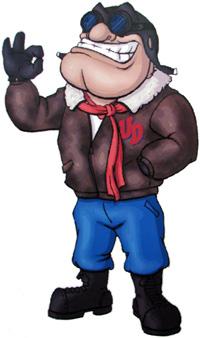 On Saturday 9/21 Group Stage Matches, guaranteed 3 matchesOn Sunday 9/22 Silver/Gold Brackets, with back drawsTrophy Ceremony following last matches(Trophies provided to the top 3 finishers in the Gold Bracket and for the Silver Bracket Winners)Hotel discounts available for visiting teams. Please contact the UD Club Tennis for details.Tournament Entry Fees: $75 per ‘A’ team and $25 per ‘B’ team(A club team which chooses to enter more than one team will pay $75 for the first and $25 for the second.  Additional teams, such as a ‘C’ team and a ‘D’ team will enter the tournament free of charge.  Note: In order to receive the discounts, the teams must be representing the same college or university.)To register for this event contact University of Dayton Club Tennis at DaytonClubTennis@gmail.com or call Connor Peck at 414-416-2110.Tournament Information Date/Time: 	September 21st and 22nd, 2013.  Match play begins at 10:00AM	Group pool play will be played on Saturday, September 21st.  Silver and Gold brackets will be played on Sunday, September 22nd.Where:		Graul Tennis CenterUniversity of Dayton		300 College Park		Dayton, OH 45469Entry Fee:	$75 per A team and additional $25 per B team (Checks written to: Dayton Club Tennis)		Please mail checks to:				Dayton Club TennisRecPlex Main Office300 College ParkDayton, OH 45469 Deadlines:	Tournament entry fees must be received by September 14th. Please email DaytonClubTennis@gmail.com once tournament fees and entry forms have been mailed. Team rosters are also due by September 14th to guarantee a tournament T-shirt.  Format:	The format will be dependent on the number of teams that participate.  We are shooting for a minimum of 8 schools, and with some (including ourselves) bringing more teams than one, a lot of tennis will be played.  The first day will be pool play, and the teams from each pool will be ranked for Sunday.  The top teams from each pool will be placed in the Gold Bracket, while the teams finishing lower will form the Silver Bracket.  It is our goal that each team plays in a minimum of 5 matches over the course of the weekend. Match		World Team Tennis Format. Matches consist of Men’s and Women’s Singles,Format:	Men’s and Women’s Doubles, and Mixed Doubles.  Matches are one set to six		games with a tiebreaker at 5-5.  Team scoring is total games, not matches won.Players:	The World Team Tennis format requires at least 2 men and 2 women per roster. 		Teams are allowed to have a maximum of 10 players on their roster. Tournament	Hotels: 	We have negotiated and continue to negotiate on great deals for visiting teams.  Please contact DaytonClubTennis@gmail.com for more information on hotels.Captains Meeting: September 21st, 2013 at 9 A.M. at the Graul Tennis CenterThe Ohio Valley Fall Brawl Entry FormSeptember 21-22, 2013Your team(s) are ensured entry and participation in the Ohio Valley Fall Brawl (OVFB) after the OVFB Entry Form has been completed and an entry fee has been mailed.  Please complete these transactions before September 14th, 2013. Registration for the OVFB includes the following:Guaranteed 3 Group stage matchesGuaranteed Gold/Silver bracket matchesOVFB T-shirts for all registered team membersIn order to ensure the success of this tournament, we encourage team captains to express their interest as soon as possible.   Please also remember to indicate your interest in participation with your USTA regional organizer (For Midwest team: Steve Wise, steve@midwest.usta.com).  This way teams can avoid scheduling mistakes and confusions. Payment(deadline September 14th 2013)University Name: _____________________________________Captain/President Name: ______________________________Phone Number: ______________________________________Amount:         	  $75 (We’re registering 1 team)          $100 (We’re registering 2 or more teams)Please makes make checks payable to Dayton Club Tennis.Address mail to:Dayton Club TennisRecPlex Main Office300 College ParkDayton, OH 45469The Ohio Valley Fall Brawl Player Registration FormSeptember 21-22, 2013University Name: _____________________________________Mark the appropriate boxes and fill in the information below.  Please Email this form back to the tournament organizers (University of Dayton Club Tennis)We are registering:  1 Team     2 Teams     3 or more teamsMinimum of 4 players required (minimum of 2 guys and 2 girls per team).  Players cannot be registered with multiple teams. Minimum of 4 players required (minimum of 2 guys and 2 girls per team).  Players cannot be registered with multiple teams. To register a “C” team or more, you will receive additional roster sheets via email.  Nevertheless, fill out the roster for Teams “A” and “B” in the space above. “C+” teams are not guaranteed T-shirts.  ::  Please remember to complete the OVFB Entry Forms and mail in the entry fee to ensure your spots  ::For questions and further information please contact University of Dayton Club Tennis at DaytonClubTennis@gmail.com or 414-416-2110.“A” Team RosterGuysT-Shirt sizeGirlsT-Shirt size____________________XL L  M  S__________________XL L  M  S____________________XL L  M  S__________________XL L  M  S____________________XL L  M  S__________________XL L  M  S____________________XL L  M  S__________________XL L  M  S____________________XL L  M  S__________________XL L  M  S“B” Team RosterGuysT-Shirt sizeGirlsT-Shirt size____________________XL L  M  S__________________XL L  M  S____________________XL L  M  S__________________XL L  M  S____________________XL L  M  S__________________XL L  M  S____________________XL L  M  S__________________XL L  M  S____________________XL L  M  S__________________XL L  M  S